Etkinlik 1: Aşağıdaki sayılardan önce ve sonra gelen sayıları yazınız.Etkinlik 2:Aşağıdaki kutucuklara 8’den başlayarak 1 ‘er 1’er ileriye doğru yazınız.Aşağıdaki kutulara 16’dan başlayarak geriye doğru birer birer yazınız.Aşağıdaki kutucuklara 6’dan başlayarak 2’şer 2’ şer ileriye doğru yazınız. Aşağıdaki kutucuklara 18’den başlayarak 2’şer 2’şer geriye doğru sayınız.Aşağıdaki kutucuklara 30’dan başlayarak onar onar ileriye doğru  yazınız.Aşağıdaki sayıların okunuşunu yazınız.9 	………………………………………………………       49	…………………………………………………………23	……………………………………………………….       58	…………………………………………………………Aşağıdaki sayıların okunuşlarını yazınız.7.		  ……………………………………………       15.	………………………………………………………………………………..Etkinlik 3: Aşağıdaki soruların doğru cevaplarını kutucuklara işaretleyin.9’dan başlayarak ileriye doğrubirer ritmik sayarsam 5. söylediğim sayı kaçtır?8’den başlayarak ileriye doğruikişer sayarsam 3.söylediğim sayı kaç olur?19 ile 21 arasında hangi sayı vardır?2onluk 4 birlikten oluşan sayı kaçtır?3 birlik 1 onluktan oluşan sayı kaçtır?Onar onar ileriye doğru ritmik sayarsam 50 ‘den sonra hangi sayıyı söylerim?4 ile 9 arasındaki sayıları aşağıya yazınız.………………………………………………………………………………………………………………………………………………………………………………….Etkinlik4:Aşağıdaki kutucuklarda yazan saatleri saat üzerinde gösteriniz.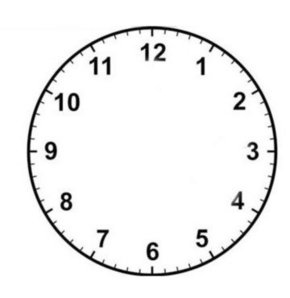 Etkinlik 5:Aşağıdaki boşlukları doldurunuz.Bir hafta ……………………………….. gündür.Tatil günleri ………………………………………………………ve ………………………………………………günleridir.Salıdan sonra …………………………………………………………………gelir.Haftada ………………gün okula geliriz.Bugün günlerden Perşembe ise yarın günlerden……………………………………………Ben …………………………………………………..ayında doğdum.Okullar ………………………………………………..ayında açılır.Okullar ………………………………………………………….ayından kapanır.Etkinlik6:Aşağıdaki toplama işlemlerini yapınız.4+4=             8+7=	15+5=	3+2+2=5+6=	7+0=	9+8=	4+2+3=6+3=	13+4=	14+4=	5+3+4=Etknlik 7: Aşağıdaki çıkarma işlemlerini yapınız.7-2=               8-4=            10- 4=            8-8=13-9=              17-5=            20-0=             15-4=Etkinlik 8:Aşağıdaki problemleri çözünüz. öncesayısonra  8  6 10önce sayısonra 15 19 2612131410141220182220422413313514060